排料输出 plt 文件能不能默认保存在对应的 mkr 文件所在的同一个文件夹里
解决方式：只要不点击“浏览”重定义路径，默认的地址就是 mkr 的地址；点击了“浏览”，
就会记录上一次的路径；
如果想恢复默认地址为 mkr 的地址，双击打开 RP-GMS.ini，并删除 PLTFilePath=**********
整行并保存即可； 
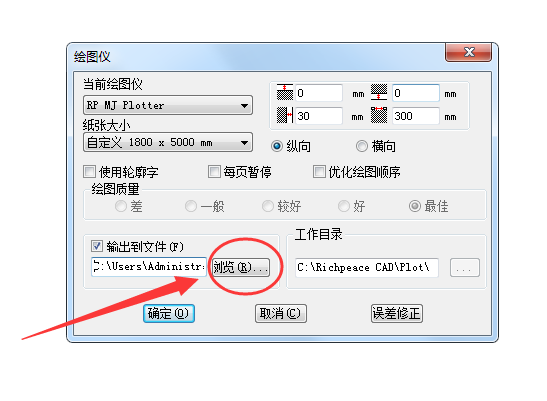 